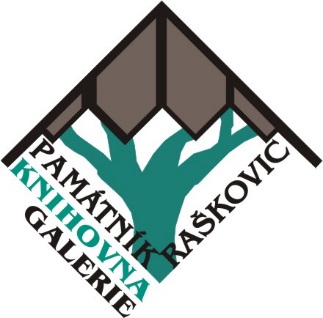 MÍSTNÍ KNIHOVNA  RAŠKOVICEPodle systému hodnocení PES (protiepidemický systém) platí od pátku 18. 12. 2020 stupeň 4, který umožňuje půjčování objednaných knih a jejich vracení prostřednictvím výdejového okna.objednávky v Místní knihovně Raškovice můžete realizovat přes e-mal: knihovna@raskovice.cznebo telefonicky 720 169 282doba vyzvednutí objednávek:úterý: 8.30-12.00, 12.30-17.00čtvrtek: 8.30-12.00, 13.00-17.30Z důvodu čerpání dovolenéÚTERÝ 29. 12. 2020ČTVRTEK 31. 12. 2020Z A V Ř E N ODěkujeme za pochopení